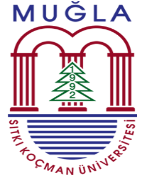 T.C.MUĞLA SITKI KOÇMAN ÜNİVERSİTESİULA ALİ KOÇMAN MESLEK YÜKSEKOKULUBİRİM KALİTE KOMİSYONU  2022  YILI SONUÇ  RAPORU Toplantı Tarihi:26.12.2022Toplantı No:5Ula Ali Koçman Meslek Yüksekokulu Birim Kalite Komisyonu toplantısı 26.12.2022 tarihinde saat 10:00’da Yüksekokul Müdürü Prof. Dr. Özgür CEYLAN başkanlığında gerçekleştirilmiştir.EĞİTİM-ÖĞRETİM ALANINDA: 1-Yüksekokulumuza ait  web sayfasında öğrencilerimizin sıklıkla sorun yaşadığı edurooma, DYS  ve OBS ‘ye giriş aşamaları ile bilgilendirme duyurusunun yer almasına karar verilmiştir.  2-DGS için Eğitim Fakültesinden Türkçe ve Matematik dersleri için ücretsiz kurslar açılarak öğrencilere destek olmak adına ilk adımın atılmasına ve Halk Eğitim Müdürlüğü ile ortaklaşa diğer branşlarda da kursların açılması için talepler toplanmıştır.3-2022-2023 Eğitim-Öğretim Yılı Bahar Yarıyılında yapılması planlanan kalite süreçlerine dönük öğrenci katılımlı etkinlikler planlandı.ARAŞTIRMA ALANINDA:Yüksekokulumuzda görev yapan öğretim elemanları tarafından yürütülen projeler devam etmektedir.Ulusal ve uluslararası düzeyde, makale ve bildiri çalışmaları devam etmektedir.TOPLUMA HİZMET:   Katılımcı öğrencimizden Yüksekokulumuz öğrencilerini  Gençlik Merkezine davet ederek tanıtımında yardımcı olması istenmiştir.19 Mayıs Atatürk’ü Anma Gençlik ve Spor Bayramı haftası kapsamında Yüksekokulumuzda Bahar Şenliği’nin 16-19 Mayıs tarihleri arasında yapılmış ve 19 Mayıs tarihinde Ula Gölet’ine  Ula Belediyesi ile birlikte bisiklet turu düzenlenmiştir.KOMİSYON BAŞKANI  		          ÜYE				     ÜYE Prof. Dr. Özgür CEYLAN        Doç.Dr.Rahşan İVGİN TUNCA    Doç. Dr. Yalçın ÖZTÜRKÜYE				  ÜYE				           ÜYEÖğr.Gör.Dr. Nedim YILDIZ  Öğr. Gör.Dr. Hakan SARIKALE    Öğr.Gör.Dr.Songül KILINÇ ŞAHİN        ÜYE				  ÜYE				           ÜYEÖğr.Gör. Çiğdem ÇELİK SAYGILI	  Öğr.Gör. Uğur AKTEPE  Öğr.Gör. Ömer Yasin SÜLÜN	  ÜYE					KATILIMCI ÖĞRENCİ Ebru TÜRKLER                                                   Sude Nur GEBEN